Предмет5А5Б5Вматематика​п. 4.3, выучить правила, № 782, выполнить олимпиаду по математике на учи.руп 29, 1136 9(1 стол), 1137, учи.руп 29, 1136 9(1 стол), 1137, учи.рулитературадочитать сказку "Аня в стране чудес", выписать незнакомые слова и найти их значениеРусский языкупр.130,пункт II Русская речьАнглийский язык (Русакова)стр. 86 упр. 1 (выучить названия месяцев, времена года), стр. 87 упр. 5а (прочитать текст, перевести письменно, ответить на вопросы на английском языке)стр. 86 упр. 1 (выучить названия месяцев, времена года), стр. 87 упр. 5а (прочитать текст, перевести письменно, ответить на вопросы на английском языке)Немецкий язык (Сафьянова)стр 58 ( из памятки выписать спряжение глаголов lesen, sprechen, konnen и выучить)стр 58 ( из памятки выписать спряжение глаголов lesen, sprechen, konnen и выучить)Немецкий язык (Красикова)с.50 упр.2а (переписать слова, перевести, выучить), с.49 - перевести.упр.3а, b (карточка)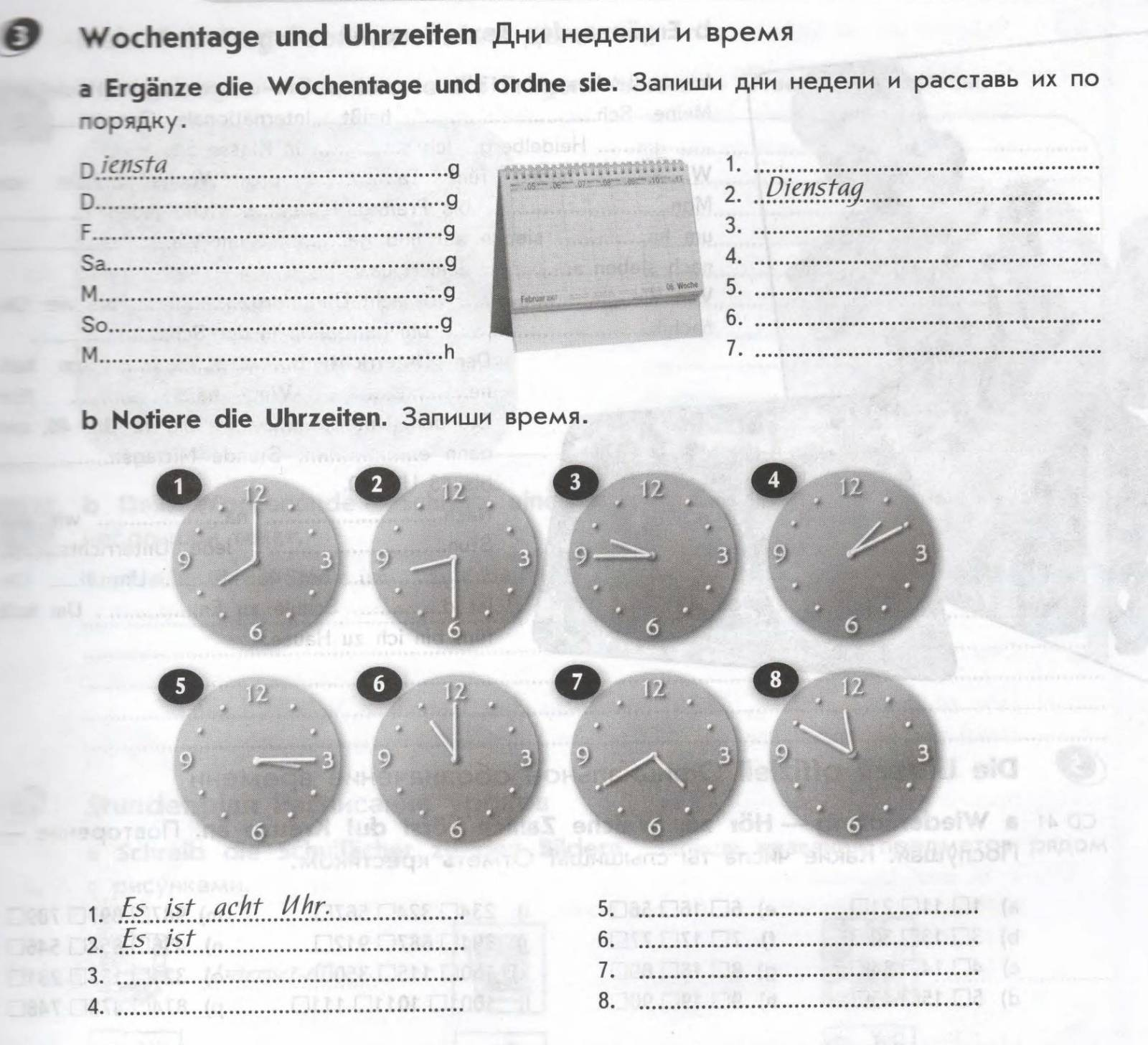 историяпараграф 38 читать, записать значения слов: стилос, палестра, гимнасий. Письменно ответить на вопросы: Чему учили в афинских школах? Кого в Древней Греции называли педагогами? В чем состояли из обязанности?параграф 38 читать, записать значения слов: стилос, палестра, гимнасий. Письменно ответить на вопросы: Чему учили в афинских школах? Кого в Древней Греции называли педагогами? В чем состояли из обязанности?Английский язык (Люляева)задание в skysmart., слова модуля 6., правило - настоящее продолженное времяhttps://edu.skysmart.ru/student/badosenifoзадание в skysmart., слова модуля 6., правило - настоящее продолженное времяhttps://edu.skysmart.ru/student/badosenifo